P ā r s k a t s par Salacgrīvas novada pašvaldības 2018.gada budžeta izpildi	Salacgrīvas novada 2018.gada budžets tika apstiprināts 2017.gada 28.decembrī Saistošie noteikumi Nr. B-1, ir veikti 11 reizes budžeta grozījumi sakarā ar papildus finansējuma saņemšanu, projektu realizāciju, ieņēmumu palielināšanu, kā arī precizējot izdevumus pa kodiem. Pēdējie budžeta grozījumi veikti 2018.gada 19.decembrī (Saistošie noteikumi Nr. B-12). 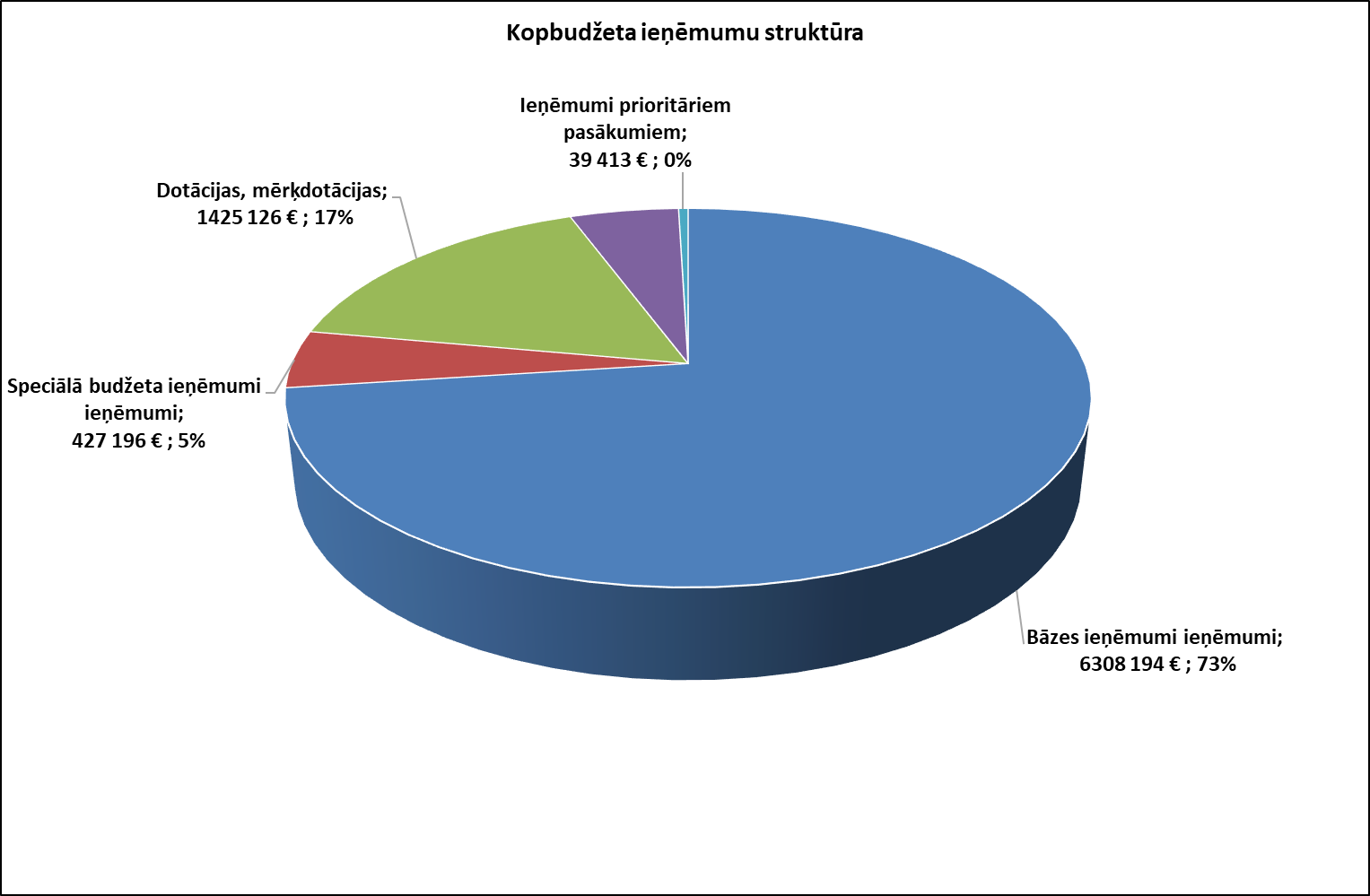 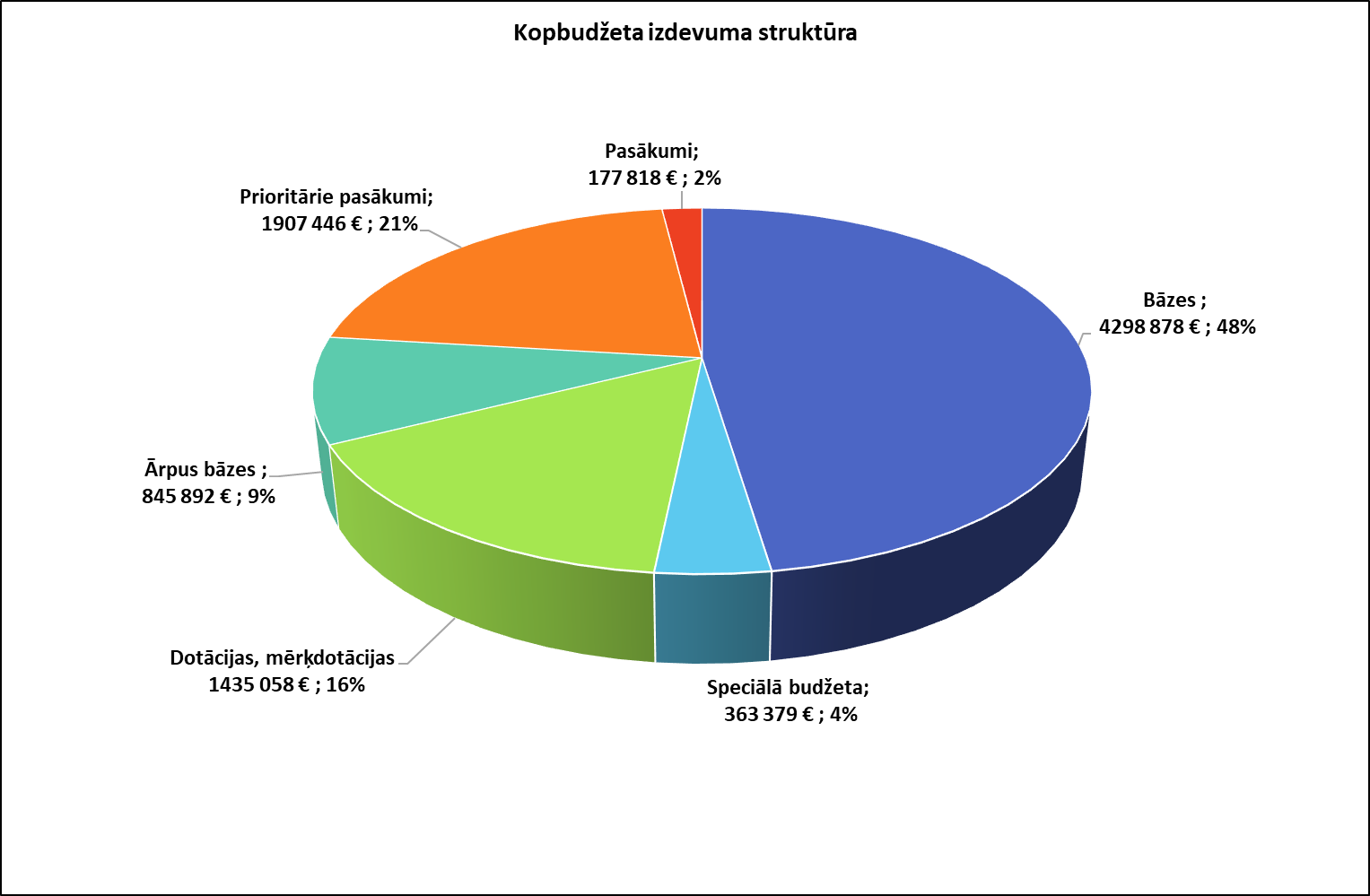 Pamatbudžets2018.gadā kopējie pamatbudžeta ieņēmumi sastāda EUR 8’221’549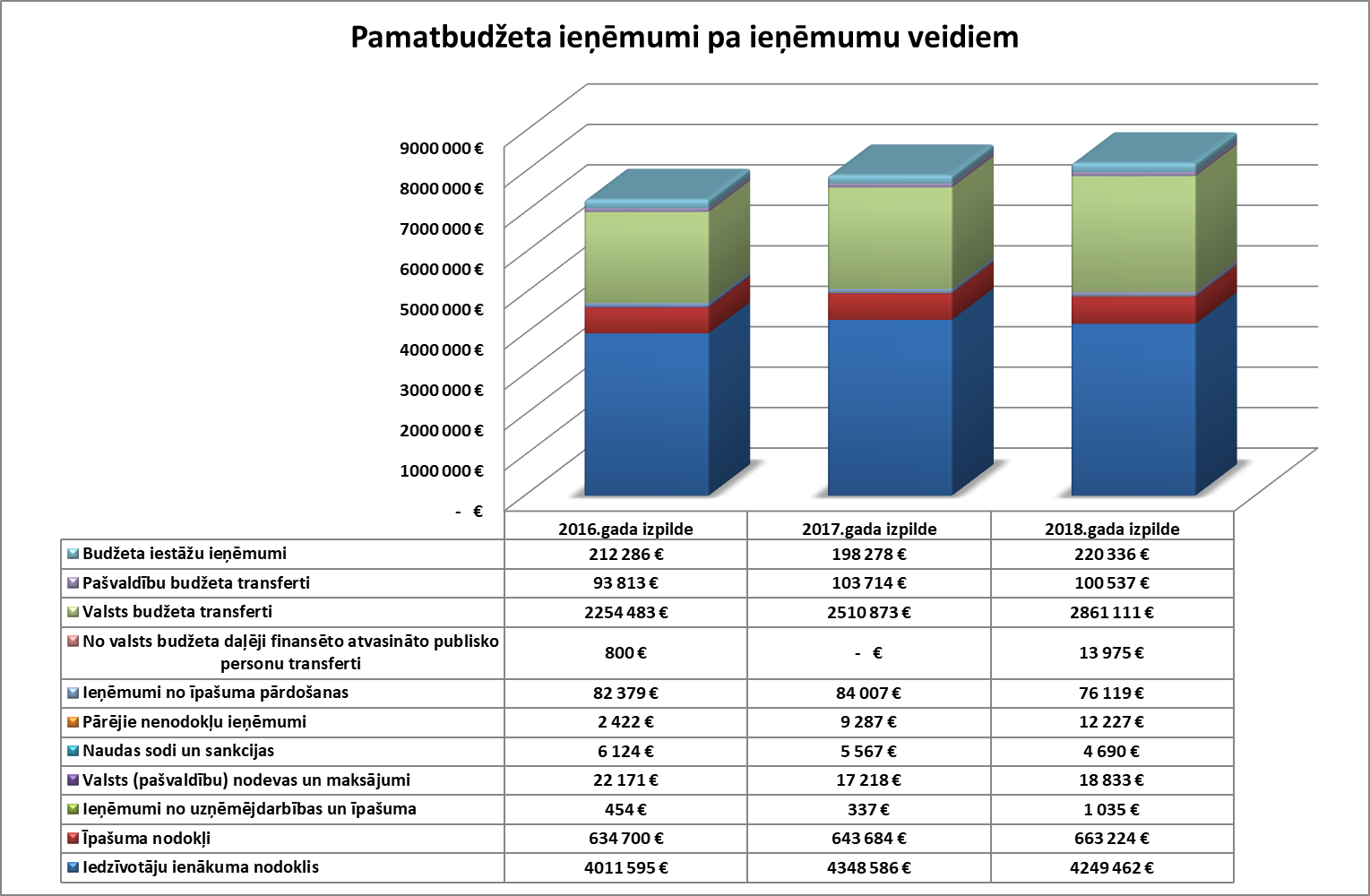 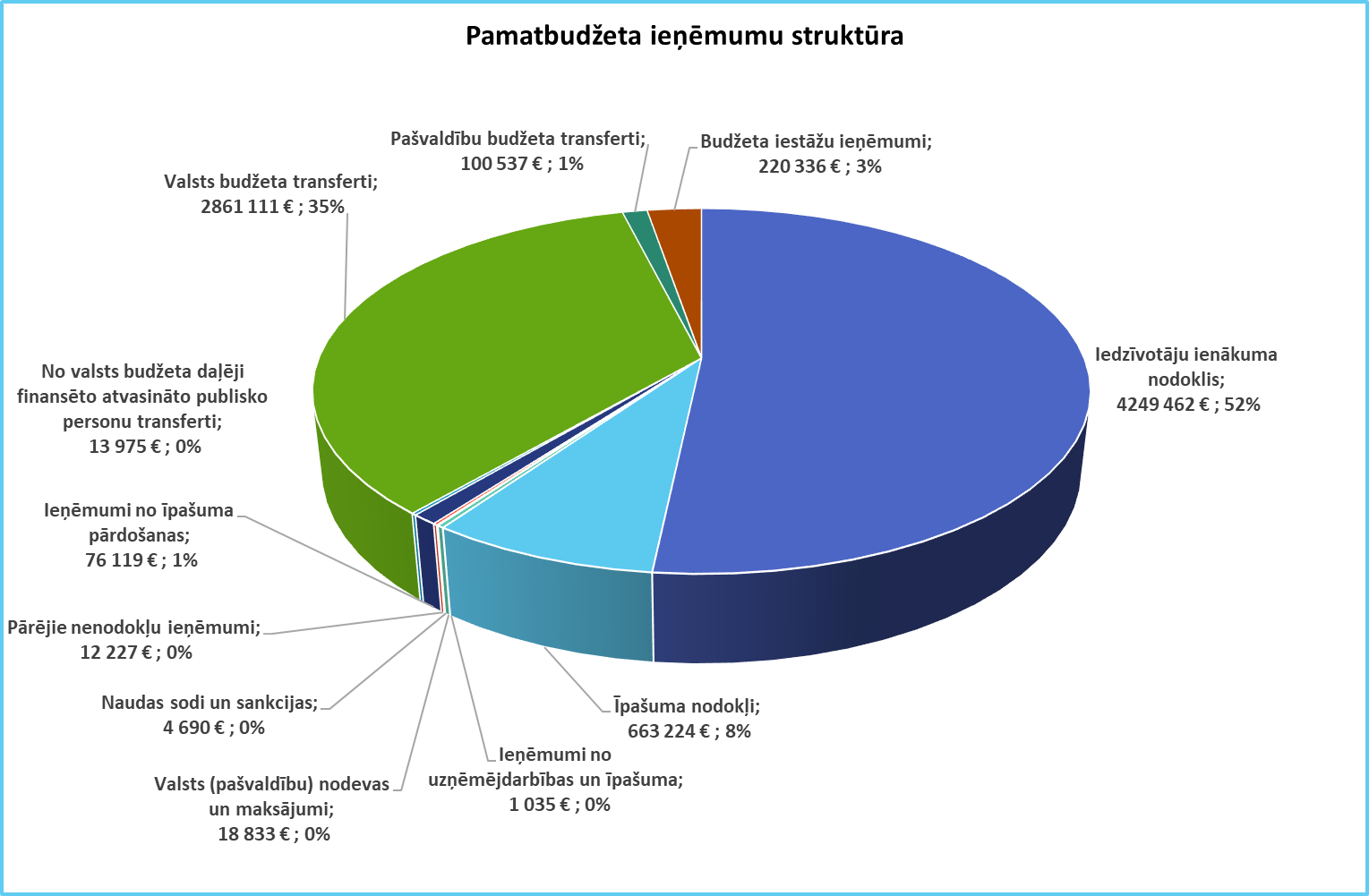 2018.gada kopējie pamatbudžeta izdevumi sastāda EUR 8’665’092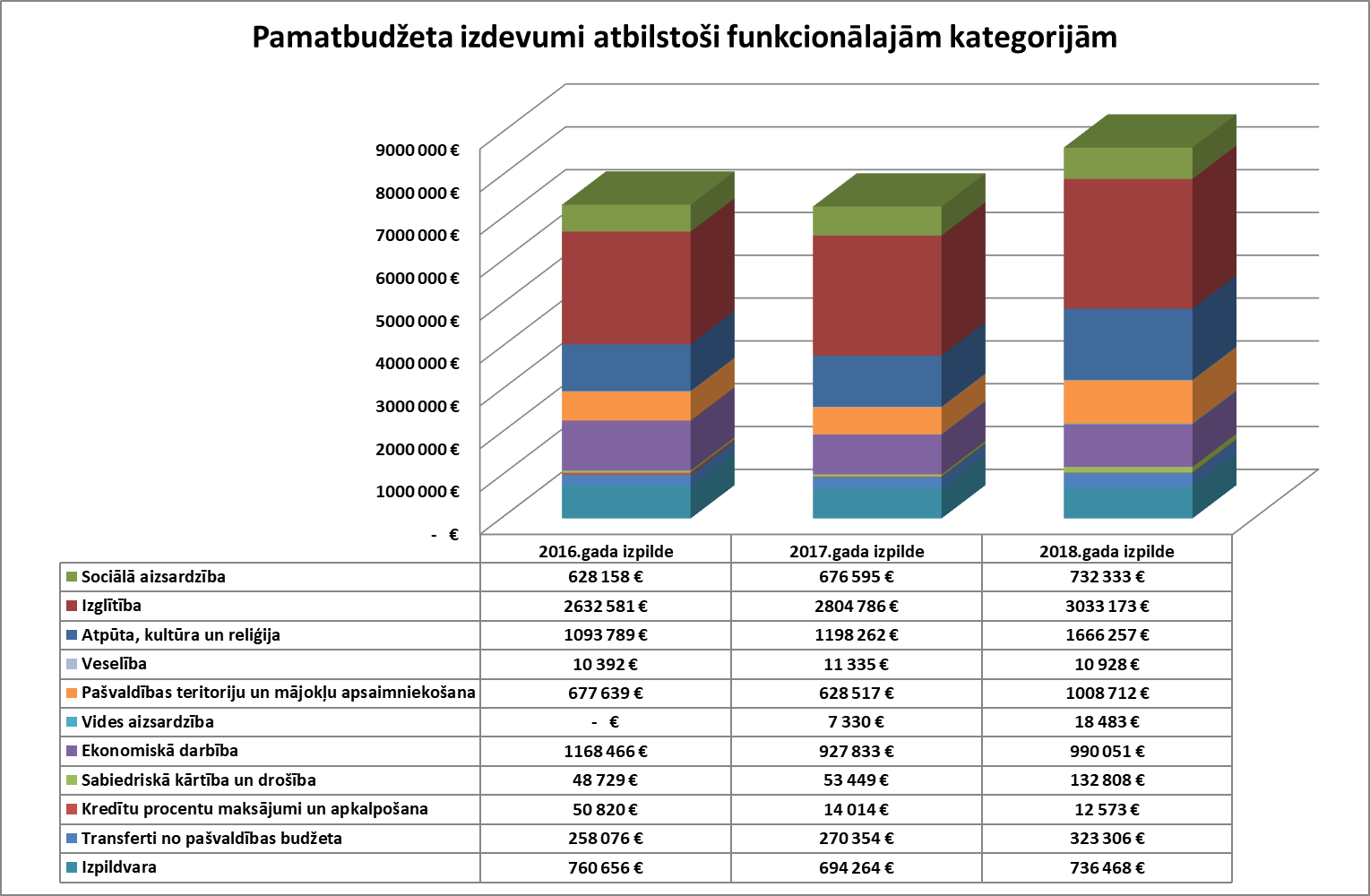 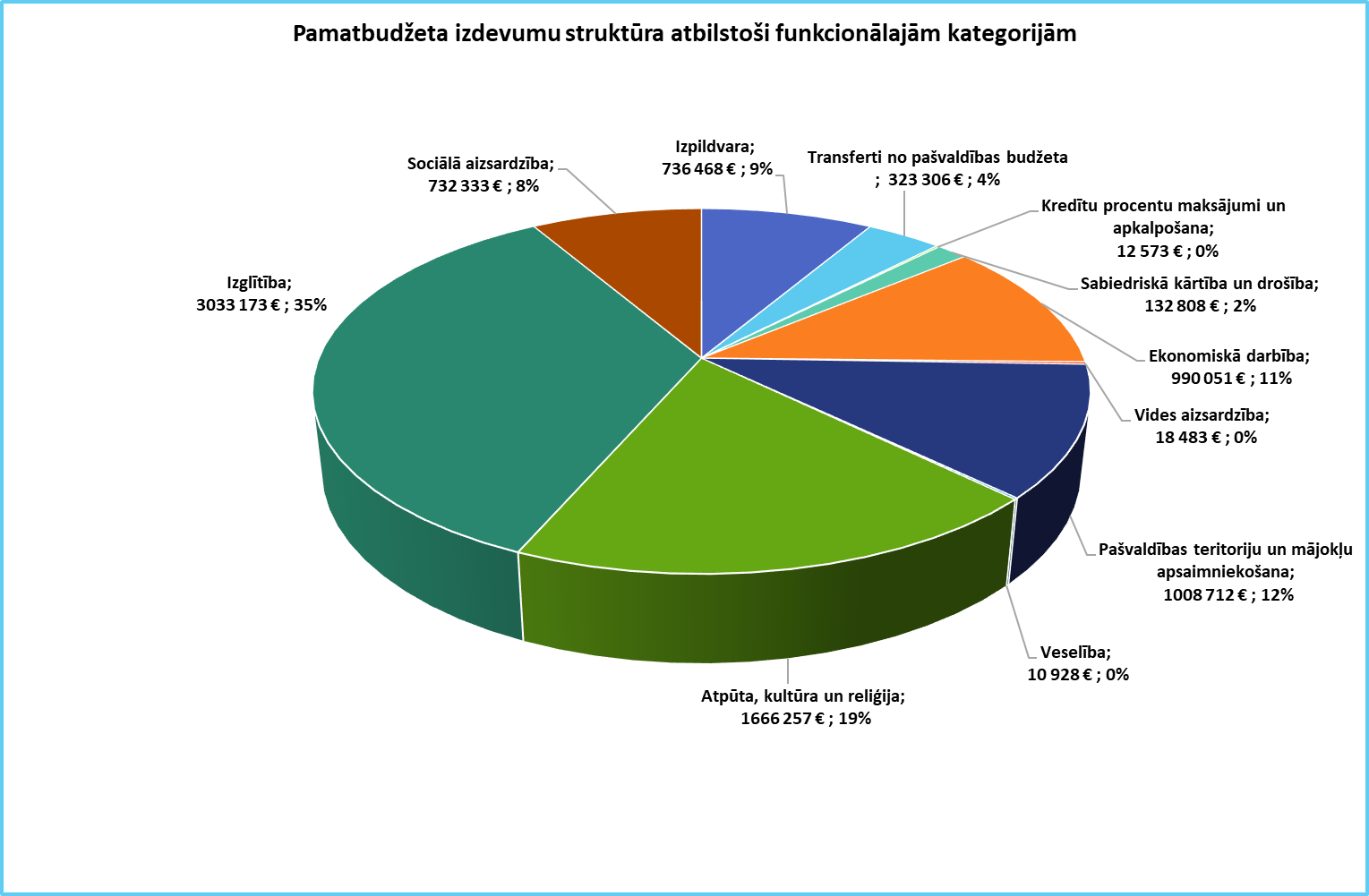 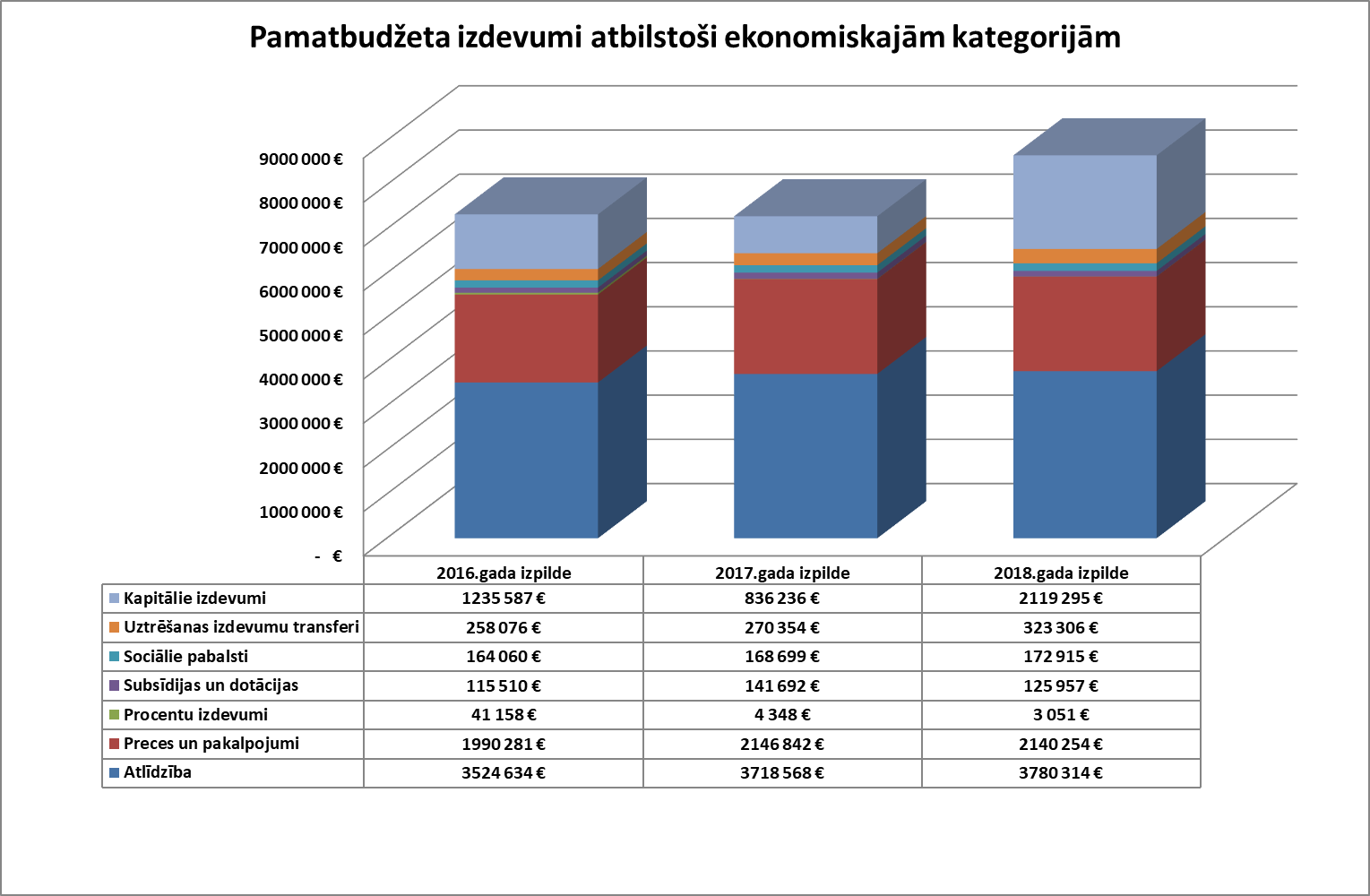 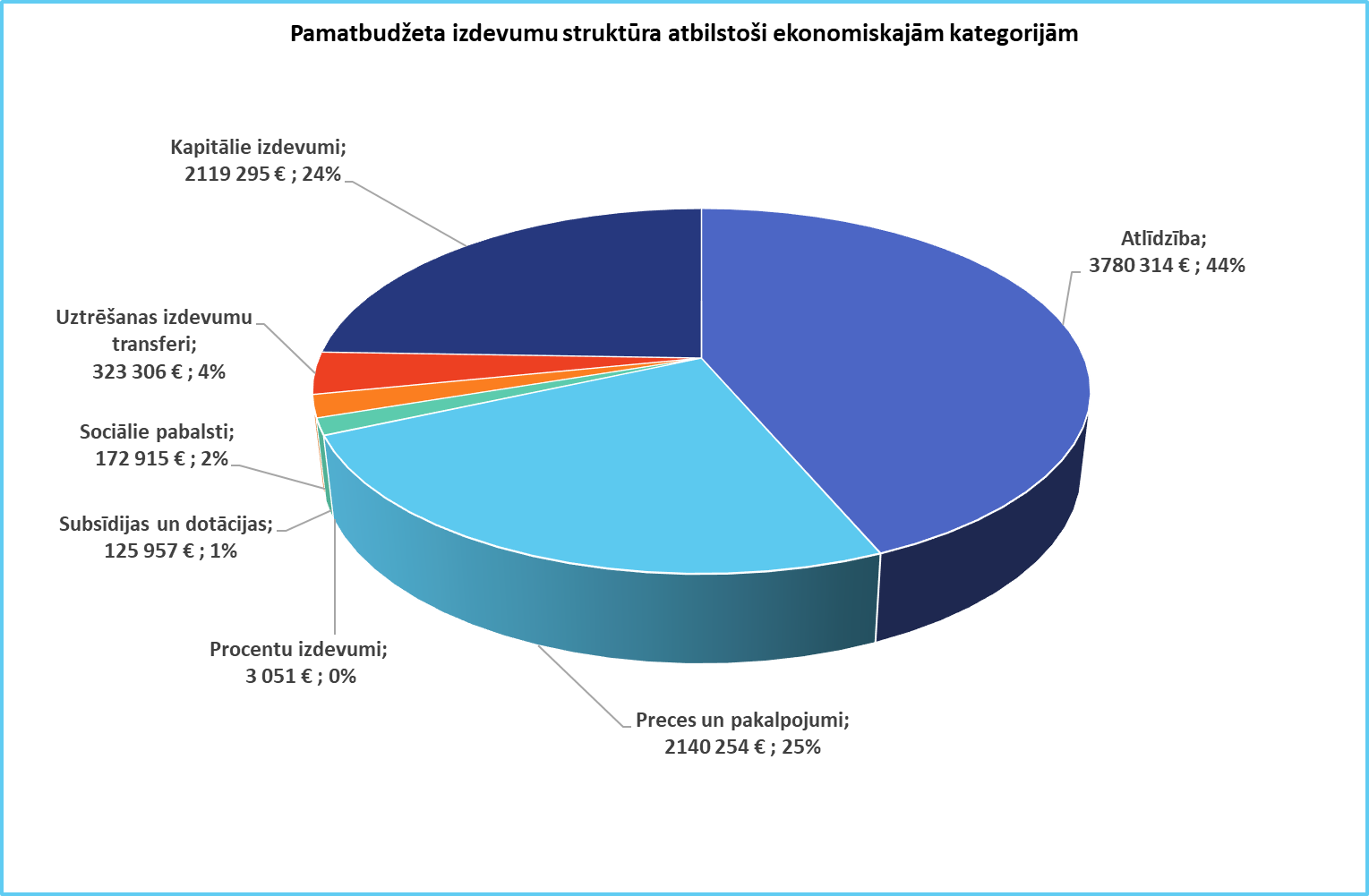 Pamatbudžeta finansēšana Pamatbudžeta naudas atlikums uz gada beigām EUR 2’954’387Speciālais budžets2018.gada speciālā budžeta ieņēmumi sastāda EUR 427’196 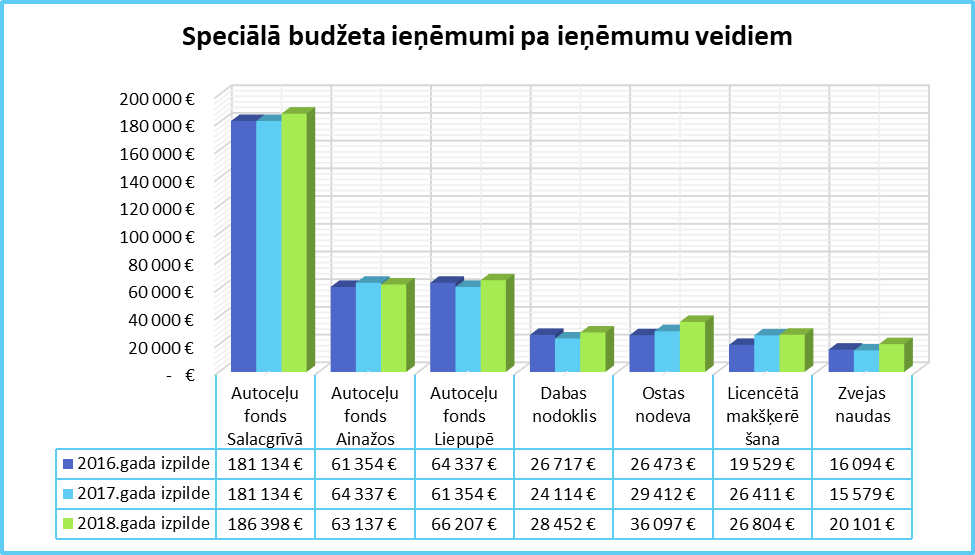 2018.gada speciālā budžeta izdevumi sastāda EUR 363’379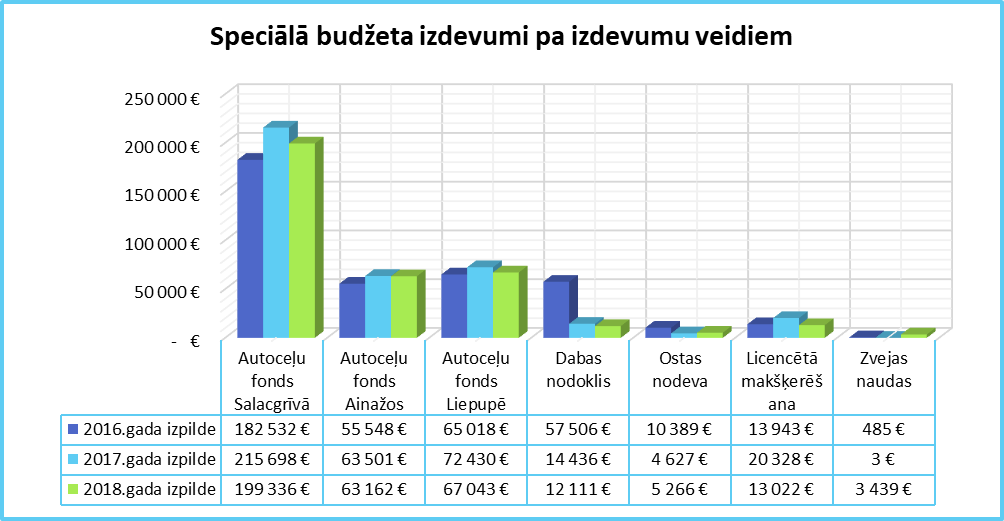 Speciālā budžeta naudas atlikums uz gada beigām EUR 362’003Sagatavoja: ekonomiste: I.LazdiņaNaudas atlikumi no 2018.gadaNaudas atlikumi no 2018.gadaEUR Mērķis         26 797 € Valsts budžeta finansējuma naudas atlikumi  noteiktiem mērķiem         19 088 € Uzkrājums Salacgrīvas dzīvokļu un komunālai saimniecībai         10 296 € Uzkrājums Liepupes dzīvokļu un komunālai saimniecībai            3 278 € Uzkrājums Ainažu dzīvokļu un komunālai saimniecībai               308 € Transporta izdevumi Salacgrīvas kultūras namam            3 431 € Veco ļaužu mītne 'Sprīdīši"         21 398 € Salacgrīvas vidusskolas naudas atlikums         96 839 € Ārpus bāzes  izdevumiem iezīmējamie naudas atlikumi         20 382 € Žoga un vārtu maiņai PII Vilnītis            1 221 € Iekštelpu kāpņu seguma atjaunošana PII Vilnītis       101 394 € PII Randa apvienošana ar Ainažu pamatskolu         17 361 € Bocmaņa laukuma, Krīperu, Kalnu ielas labiekārtošanas, seguma nomaiņas projekts            4 900 € Sporta kompleksa būvniecības projektēšana            3 312 € Āra terases fasādes laukuma labiekārtošanas projekts         10 000 € Trotuāra un laukuma izbūves projektēšana pie Liepupes skolas            3 425 € Tiltu sakārtošana uz lauku ceļiem Salacgrīvas pagastā - pasūtīta tiltu defektācija               484 € Sila ielas asfalta seguma atjaunošana un ūdens novad sistēmas izveidošanas projektēšana         15 213 € Meldru un Lašu ielas seguma atjaunošanai            3 627 € Noejas izbūve uz Lībiešu upuralām         45 025 € ERAF ceļi uzņēmējdarbības attīstībai Sēņu iela         49 102 € SAM 4.2.2. "Energoefektivitātes paaugstināšana Salacgrīvas novada domes ēkā"            5 962 € Atbalsts izglītojamo individuālo kompetenču attīstībai               480 € ESF projekts "deinstitucionalizācija un sociālie pakalpojumi personām ar invaliditāti un bērniem"         11 143 € Karjeras atbalsts vispārējās un profesionālās izglītības iestādēs         13 820 € Erasmus +            9 480 € Centrālbaltijas programmas projekts "Village Waters".             3 711 € Salacgrīvas kultūras nama gadumijas pasākumam    1 985 396 € Naudas atlikumi iezīmēti uz perioda beigām un iekļauti B-1 2019.gadam       467 514 € Pārējie naudas atlikumi    2 954 387 € KOPĀ pamatbudžetā6’444Autoceļu fonds Salacgrīvā1Autoceļu fonds Ainažos70’378Dabas nodoklis104’156Ostas nodeva49’656Licencētā makšķerēšana131’368Zvejas naudas362’003KOPĀ